"Визитная карточка" проекта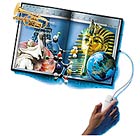 Автор проектаАвтор проектаАвтор проектаАвтор проектаФамилия, имя, отчество автора          Сергеева Светлана Михайловна                                                                                                               Сергеева Светлана Михайловна                                                                                                               Сергеева Светлана Михайловна                                                                                                     Регион, в котором находится школа     Красноярский край     Красноярский край     Красноярский крайГород, в котором находится школа          г. Норильск          г. Норильск          г. НорильскНомер и/или название школы          Лицей № 1          Лицей № 1          Лицей № 1Если Ваш учебный проект будет выбран для размещения в базе данных работ по программе Intel® «Обучение для будущего» или в качестве примера в пособиях программы, хотите ли Вы, чтобы Ваше имя было указано как имя автора?Если Ваш учебный проект будет выбран для размещения в базе данных работ по программе Intel® «Обучение для будущего» или в качестве примера в пособиях программы, хотите ли Вы, чтобы Ваше имя было указано как имя автора? Да НетКакова тема Вашего учебного проекта?«Познаю себя и других»Мотивы участия школьников в совместной деятельности. Школьная мотивация. Коммуникативные склонности учащихся. Особенности личности. Ориентация в жизни. Какие дидактические цели преследует Ваш проект?Формирование отношений взаимопонимания, уважения друг к другу, внимания и заботы к психологическому самочувствию всех и каждого ученика класса.Какие компетентности формирует Ваш проект? В сфере самостоятельной деятельности. Основанные на усвоении способов приобретения знаний из различных источников информации. В сфере гражданско-общественной деятельности. В сфере социально-трудовой деятельности. В бытовой сфере. В сфере культурно-досуговой деятельности.Какие методические задачи Вы ставите в своем проекте?Выявить характер взаимоотношений в группе детей или подростков, место каждого в системе личностных связей. Научить учащихся организации самопознания с помощью небольших тестов или опросников ,научиться обрабатывать и обобщать полученную информацию.Какие основополагающие и проблемные вопросы учебной темы Вы ставите перед учащимися?Как мы ориентируемся в жизни?Вопросы учебной темы (проблемные):Что нас привлекает в совместной деятельности? Мы хотим учиться или нас заставляют? Что я есть среди людей?   Каким может быть творческое название Вашего учебного проекта? «Откровенный разговор о нас самих».Какие самостоятельные исследования учащихся возможны в Вашем учебном проекте?Какие самостоятельные исследования учащихся возможны в Вашем учебном проекте?Какие самостоятельные исследования учащихся возможны в Вашем учебном проекте?Какие самостоятельные исследования учащихся возможны в Вашем учебном проекте?Какие самостоятельные исследования учащихся возможны в Вашем учебном проекте?Какие самостоятельные исследования учащихся возможны в Вашем учебном проекте?Что нас привлекает в совместной деятельности? Мы хотим учиться или нас заставляют? Что я есть среди людей? Зачем надо знать особенности своего характера? Что нас привлекает в совместной деятельности? Мы хотим учиться или нас заставляют? Что я есть среди людей? Зачем надо знать особенности своего характера? Что нас привлекает в совместной деятельности? Мы хотим учиться или нас заставляют? Что я есть среди людей? Зачем надо знать особенности своего характера? Что нас привлекает в совместной деятельности? Мы хотим учиться или нас заставляют? Что я есть среди людей? Зачем надо знать особенности своего характера? Что нас привлекает в совместной деятельности? Мы хотим учиться или нас заставляют? Что я есть среди людей? Зачем надо знать особенности своего характера? Что нас привлекает в совместной деятельности? Мы хотим учиться или нас заставляют? Что я есть среди людей? Зачем надо знать особенности своего характера? Каким пунктам тематического учебного плана школьного предмета соответствует проект?Каким пунктам тематического учебного плана школьного предмета соответствует проект?Каким пунктам тематического учебного плана школьного предмета соответствует проект?Каким пунктам тематического учебного плана школьного предмета соответствует проект?Каким пунктам тематического учебного плана школьного предмета соответствует проект?Каким пунктам тематического учебного плана школьного предмета соответствует проект?План воспитательной работы 7 «В» класса на 2008-2009 учебный год. Цикл классных часов «Познаю себя и других».План воспитательной работы 7 «В» класса на 2008-2009 учебный год. Цикл классных часов «Познаю себя и других».План воспитательной работы 7 «В» класса на 2008-2009 учебный год. Цикл классных часов «Познаю себя и других».План воспитательной работы 7 «В» класса на 2008-2009 учебный год. Цикл классных часов «Познаю себя и других».План воспитательной работы 7 «В» класса на 2008-2009 учебный год. Цикл классных часов «Познаю себя и других».План воспитательной работы 7 «В» класса на 2008-2009 учебный год. Цикл классных часов «Познаю себя и других».Предметные области(Отметьте предметы, в рамках которых проводится учебный проект)Предметные области(Отметьте предметы, в рамках которых проводится учебный проект)Предметные области(Отметьте предметы, в рамках которых проводится учебный проект)Предметные области(Отметьте предметы, в рамках которых проводится учебный проект)Предметные области(Отметьте предметы, в рамках которых проводится учебный проект)Предметные области(Отметьте предметы, в рамках которых проводится учебный проект) Русский язык Химия Химия Химия Литература Литература Материальные технологии Физическая география Физическая география Физическая география  Информационные технологии  Информационные технологии Иностранный язык История История История Музыка Музыка Математика Обществоведение Обществоведение Обществоведение Информатика Информатика Граждановедение Физическая культура Физическая культура Физическая культура ОБЖ ОБЖ  Биология  Краеведение  Краеведение  Краеведение Физика и Астрономия Физика и Астрономия Физика и Астрономия Воспитательная работа Воспитательная работа Воспитательная работа  Окружающий мир, природоведение  Окружающий мир, природоведение  Окружающий мир, природоведение  Окружающий мир, природоведение  Окружающий мир, природоведение  Окружающий мир, природоведение  Экономическая география, экономика  Экономическая география, экономика  Экономическая география, экономика  Экономическая география, экономика  Экономическая география, экономика  Экономическая география, экономикаВозраст учащихся (Выберите ту возрастную категорию, на которую рассчитаны цели учебного проекта)Возраст учащихся (Выберите ту возрастную категорию, на которую рассчитаны цели учебного проекта)Возраст учащихся (Выберите ту возрастную категорию, на которую рассчитаны цели учебного проекта)Возраст учащихся (Выберите ту возрастную категорию, на которую рассчитаны цели учебного проекта)Возраст учащихся (Выберите ту возрастную категорию, на которую рассчитаны цели учебного проекта)Возраст учащихся (Выберите ту возрастную категорию, на которую рассчитаны цели учебного проекта) начальная школа начальная школа  старшая школа  старшая школа  старшая школа разновозрастная средняя школа  средняя школа  средняя школа  средняя школа  средняя школа  средняя школа Оформление результатов проектаОформление результатов проекта Журнал  Веб-сайт Видеоклип Презентация Информационный бюллетень, листовка Информационный бюллетень, листовка Другое:___________________________________________________________________________________ Другое:___________________________________________________________________________________Напишите краткую аннотацию проектаНапишите краткую аннотацию проектаИзучение школьников - процесс непрерывный. Классный руководитель обращает внимание на особенности поведения, характера и разнообразной деятельности учащихся. Без педагогической диагностики невозможно организовать и контролировать воспитательный процесс.Предлагаемый проект преследует несколько целей. Во-первых, он направлен на организацию самопознания с помощью небольших тестов. Во вторых, направлен на выявление взаимоотношений в группе детей. В-третьих, способствует формированию определённых отношений между педагогом и подростками и между сверстниками. В проекте рассматривается диагностическая часть каждого из первых трёх классных часов в 7В классе из цикла «Познаю себя и других».Данный проект поможет классным руководителям улучшить взаимоотношения детей в коллективе, послужит толчком к дальнейшим занятиям по самопознанию и саморазвитию.Изучение школьников - процесс непрерывный. Классный руководитель обращает внимание на особенности поведения, характера и разнообразной деятельности учащихся. Без педагогической диагностики невозможно организовать и контролировать воспитательный процесс.Предлагаемый проект преследует несколько целей. Во-первых, он направлен на организацию самопознания с помощью небольших тестов. Во вторых, направлен на выявление взаимоотношений в группе детей. В-третьих, способствует формированию определённых отношений между педагогом и подростками и между сверстниками. В проекте рассматривается диагностическая часть каждого из первых трёх классных часов в 7В классе из цикла «Познаю себя и других».Данный проект поможет классным руководителям улучшить взаимоотношения детей в коллективе, послужит толчком к дальнейшим занятиям по самопознанию и саморазвитию.Какое время требуется для выполнения проекта (приблизительно)?Какое время требуется для выполнения проекта (приблизительно)?1 месяцПервая неделя.      Формирование творческих групп.                                Составление плана работы в группах.                                Знакомство с литературой по теме исследования.                                Подготовка бланков с вопросами для анкетирования.Вторая неделя.      Тестирование учащихся.                                 Обработка результатов.Третья неделя.       Работа над проектом.                                Создание презентаций.Четвёртая неделя. Представление результатов исследования классу.                                Обсуждение, выводы.                                 Игры на взаимопонимание. 1 месяцПервая неделя.      Формирование творческих групп.                                Составление плана работы в группах.                                Знакомство с литературой по теме исследования.                                Подготовка бланков с вопросами для анкетирования.Вторая неделя.      Тестирование учащихся.                                 Обработка результатов.Третья неделя.       Работа над проектом.                                Создание презентаций.Четвёртая неделя. Представление результатов исследования классу.                                Обсуждение, выводы.                                 Игры на взаимопонимание. Программно-техническое обеспечение, необходимое для проведения учебного проектаПрограммно-техническое обеспечение, необходимое для проведения учебного проектаПрограммно-техническое обеспечение, необходимое для проведения учебного проектаПрограммно-техническое обеспечение, необходимое для проведения учебного проектаТехническое оснащение (отметьте нужные пункты)Техническое оснащение (отметьте нужные пункты)Техническое оснащение (отметьте нужные пункты)Техническое оснащение (отметьте нужные пункты) Веб-камера CD-проигрыватель CD-проигрыватель Видеокамера Компьютер(ы) Принтер Принтер Видеомагнитофон Цифровая камера Сканер Сканер Проекционная система DVD-проигрыватель Телевизор Телевизор Другое: Доступ к Интернету Видео-, конференц-оборудование Видео-, конференц-оборудование Видео-, конференц-оборудованиеПрограммное обеспечение (отметьте нужные пункты) Программное обеспечение (отметьте нужные пункты) Программное обеспечение (отметьте нужные пункты) Программное обеспечение (отметьте нужные пункты)  СУБД/электронные таблицы СУБД/электронные таблицы Программы обработки изображений Программы обработки изображений Издательские программы Издательские программы Веб-браузер Веб-браузер Программы электронной почты Программы электронной почты Программы работы с мультимедиа Программы работы с мультимедиа Мультимедийные энциклопедии Мультимедийные энциклопедии Программы разработки веб-сайтов Программы разработки веб-сайтов Текстовые процессоры Текстовые процессоры Другое: Другое:Материалы на печатной основе «50 сценариев классных часов». В. М. Лизинский, «Воспитательный процесс: изучение эффективности». Е. Н.Степанов, «Классный руководитель». Научно-методический журнал, «Организация воспитательной работы в классе». В. П. Созонов. Материалы на печатной основе «50 сценариев классных часов». В. М. Лизинский, «Воспитательный процесс: изучение эффективности». Е. Н.Степанов, «Классный руководитель». Научно-методический журнал, «Организация воспитательной работы в классе». В. П. Созонов. Материалы на печатной основе «50 сценариев классных часов». В. М. Лизинский, «Воспитательный процесс: изучение эффективности». Е. Н.Степанов, «Классный руководитель». Научно-методический журнал, «Организация воспитательной работы в классе». В. П. Созонов. Материалы на печатной основе «50 сценариев классных часов». В. М. Лизинский, «Воспитательный процесс: изучение эффективности». Е. Н.Степанов, «Классный руководитель». Научно-методический журнал, «Организация воспитательной работы в классе». В. П. Созонов. Как будет оцениваться деятельность учащихся?Анализ и оценка работы учащихся (смотри Приложение1- презентация, в которойКак будет оцениваться деятельность учащихся?Анализ и оценка работы учащихся (смотри Приложение1- презентация, в которойКак будет оцениваться деятельность учащихся?Анализ и оценка работы учащихся (смотри Приложение1- презентация, в которойКак будет оцениваться деятельность учащихся?Анализ и оценка работы учащихся (смотри Приложение1- презентация, в которой